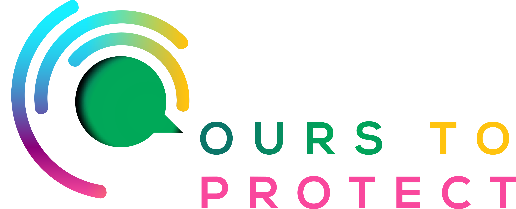 This week Radio Nova looked at the importance of Bees for Bio-Diversity Did you know…Bee’s produce six hive products, pollen, honey, beeswax, royal jelly, propolis and venom There are 101 native Irish bee strains, the honeybee, 21 species of bumblebee and 78 species of solitary beeThe Irish native honey bee is called the Apis mellifera melliferaWhy are Bee’s so important? Bee’s help produce 1/3 of the Worlds food supplyHelp Prevent Soil ErosionAnd are key pollinators for over 90% of flowering plant species across the world Without bee’s humans would lose so many nutritious foods – just think of a world without apples, raspberries or tomatoes! The decline in bee populations across the world alerts us to the toxic track we are on What can I do to help stop the decline in the bee population? Don’t mow it – let it grow! Leave some space in your garden for a wild patch with dandelions, clover and other native plants to flower. Bee’s love them! Plant some native bee – friendly trees. If you’re planting tree’s think about Willow, Hawthorn, Rowan or Holly. They support lots of wildlife as they blossom in springtime and a vital source of food for pollinatorsAvoid using insecticide, fungicide or herbicides in your garden. These are pollinator killers! Only sow wildflower seed mixes that are Irish native flowers. A lot of wildflowers you can buy have non native/ invasive species Here’s a few websites if you want to know more ! www.pollinators.ie – the All Ireland Pollinator Plan www.nihbs.org – the Native Irish Honey Bee Society www.ibcp.ie – the Irish Bee conservation project 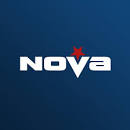 